Møre og Romsdal: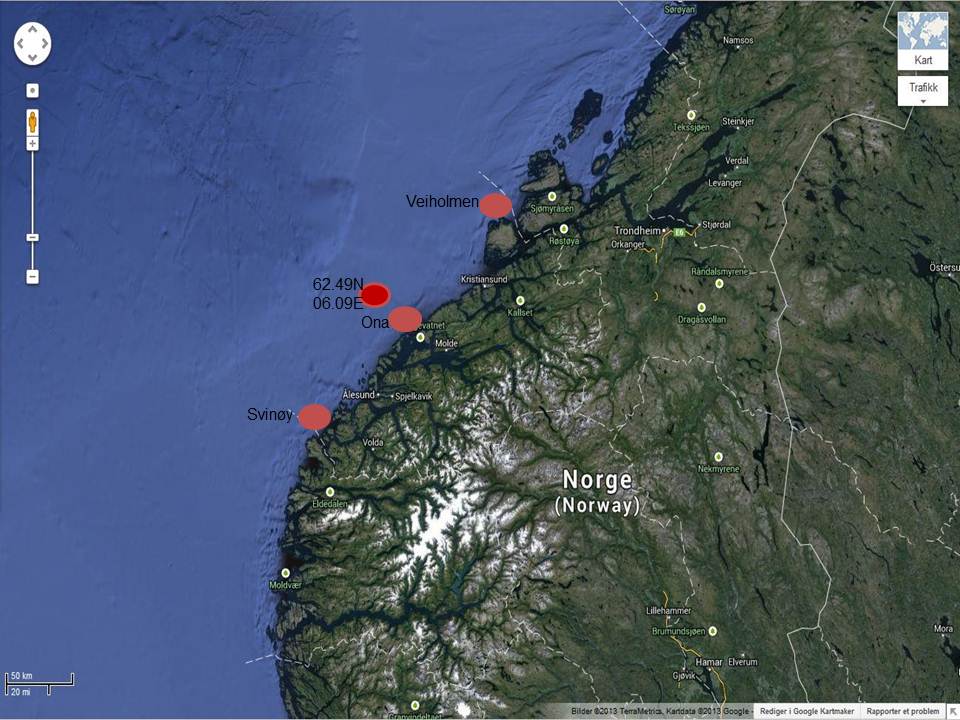 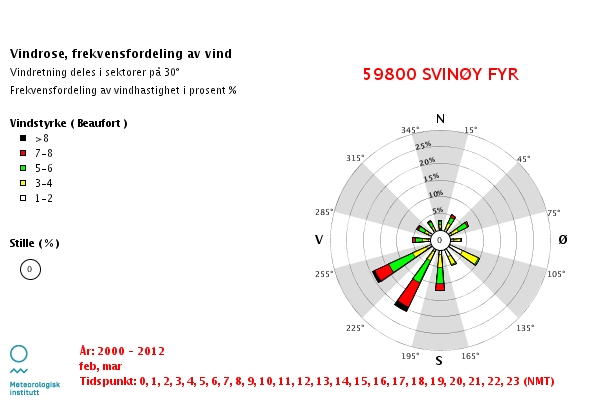 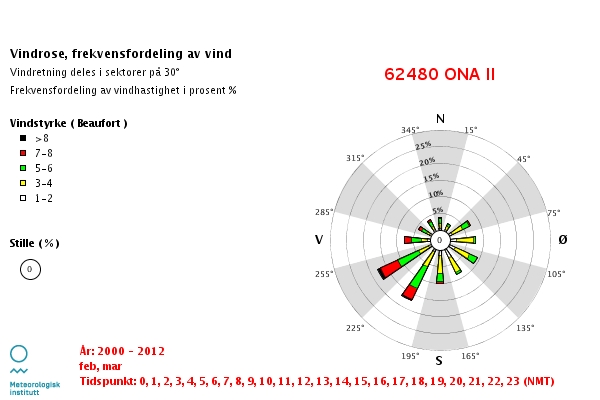 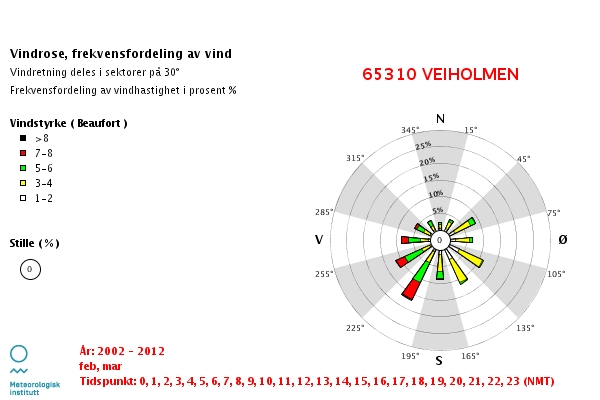 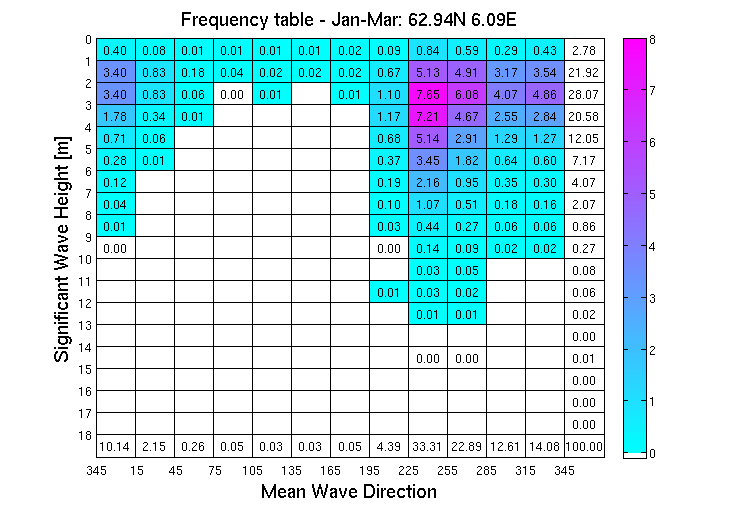 Vestfjorden/Lofoten/Vesterålen: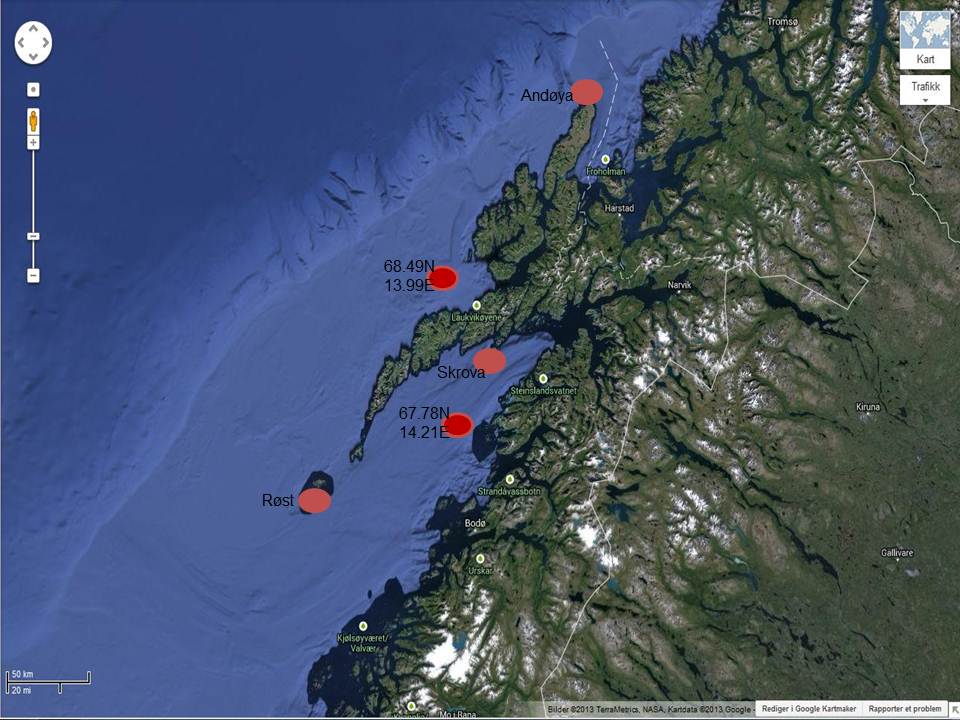 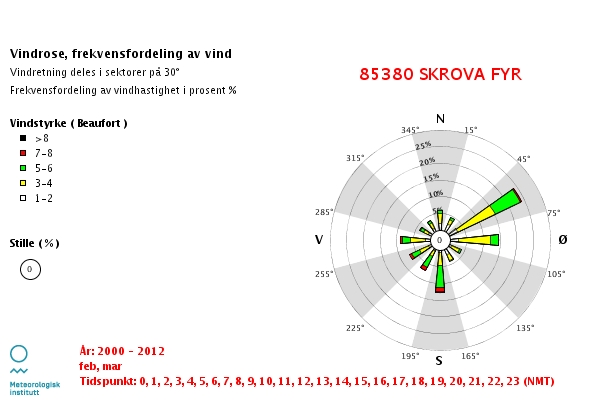 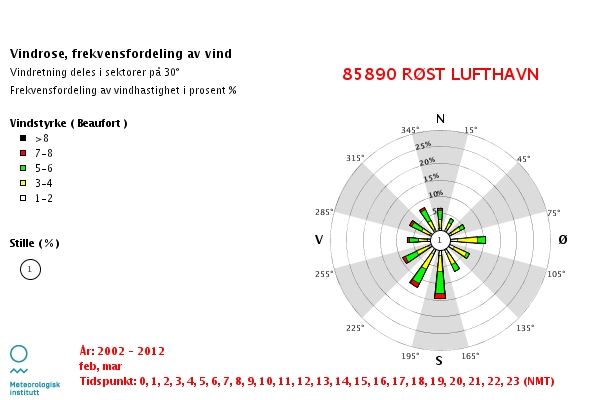 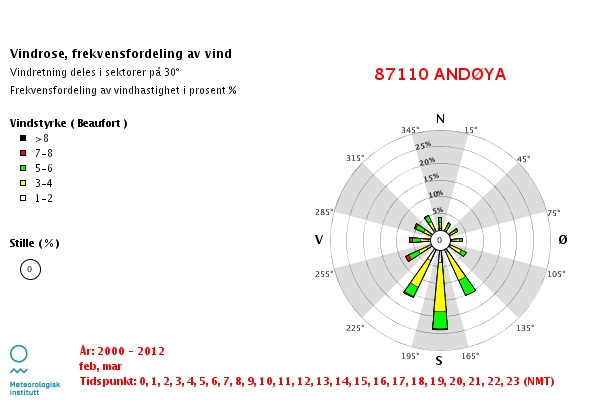 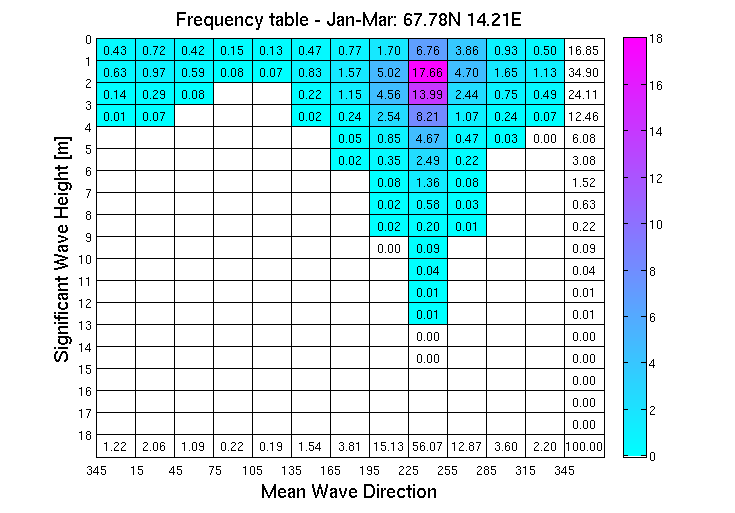 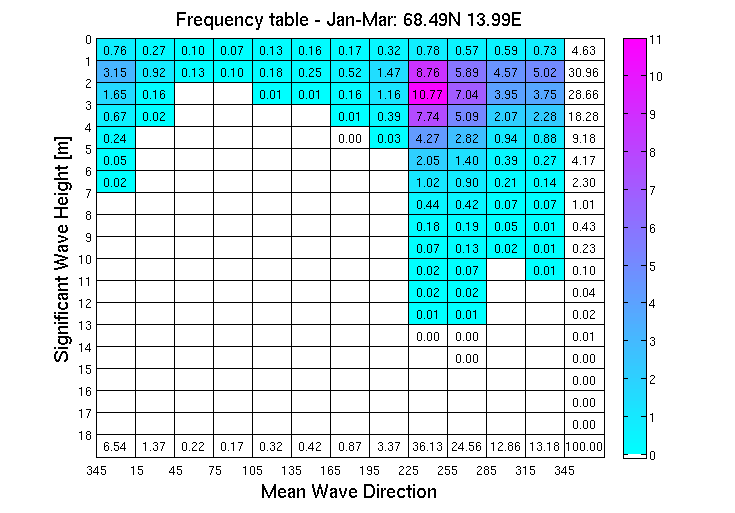 Finnmark: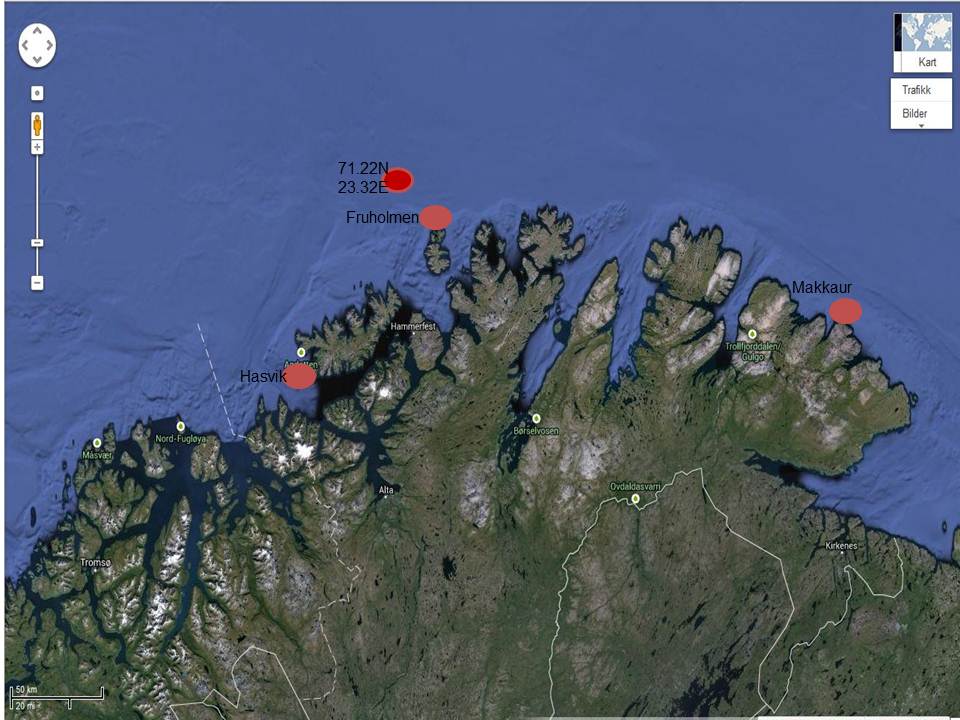 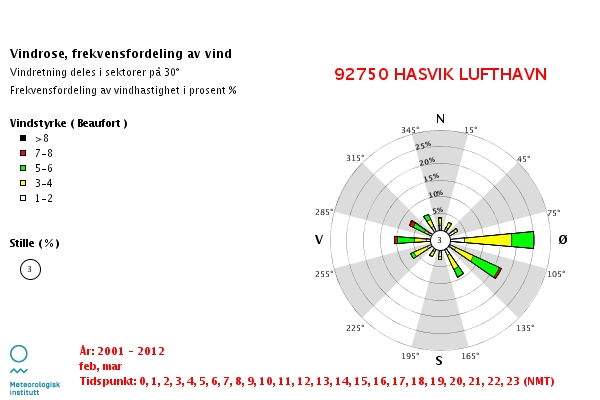 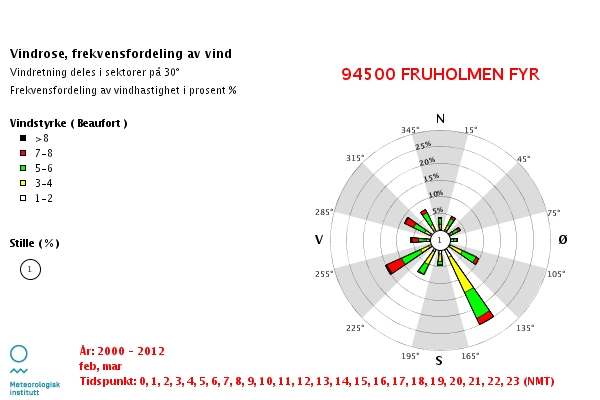 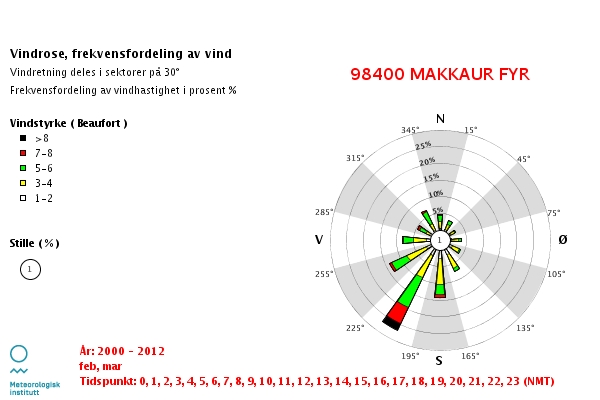 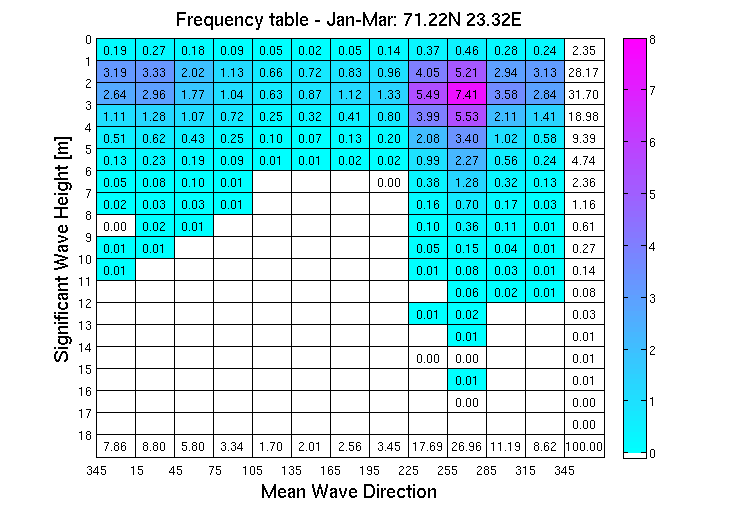 